      UNIVERSITE DU TEMPS LIBRE DE LAMBALLE -PENTHIEVRE – ACTIVITES 2023-2024Le programme : au cinéma le Penthièvre à Lamballe					CINE-CLUB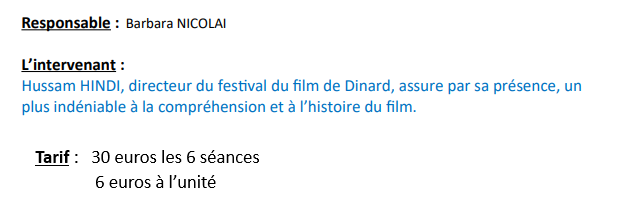 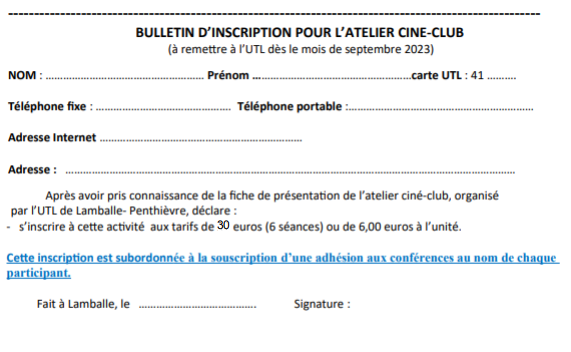 Mon crimeLa syndicaliste Le bleu du caftan Empire of lightReste un peuVivre Le mardi 03.10.2023 à 14hLe mardi 19.12.2023 à 14hLe mardi 30.01.2024 à 14hLe mardi 13.02.2024 à 14hLe mardi 14.05.2024 à 14hLe mardi 28.05.2024 à 14h